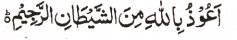 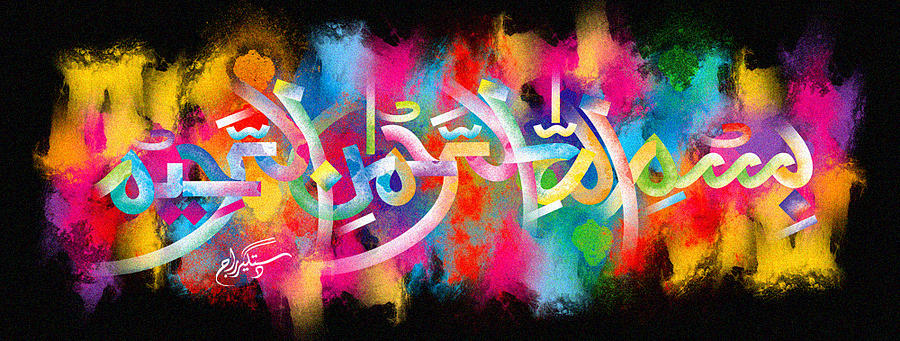 The Name of Allah  Made by the Remnant Drops of Mineral Water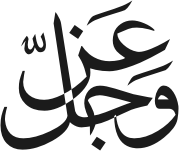 The Exclusive Islamic Miracle Photographs of Dr Umar Elahi AzamMonday 11th January 2016Manchester, UKIntroductionThe Holy Name is made by the remnant drops inside the S. Pellegrino brand of Italian mineral water.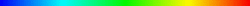 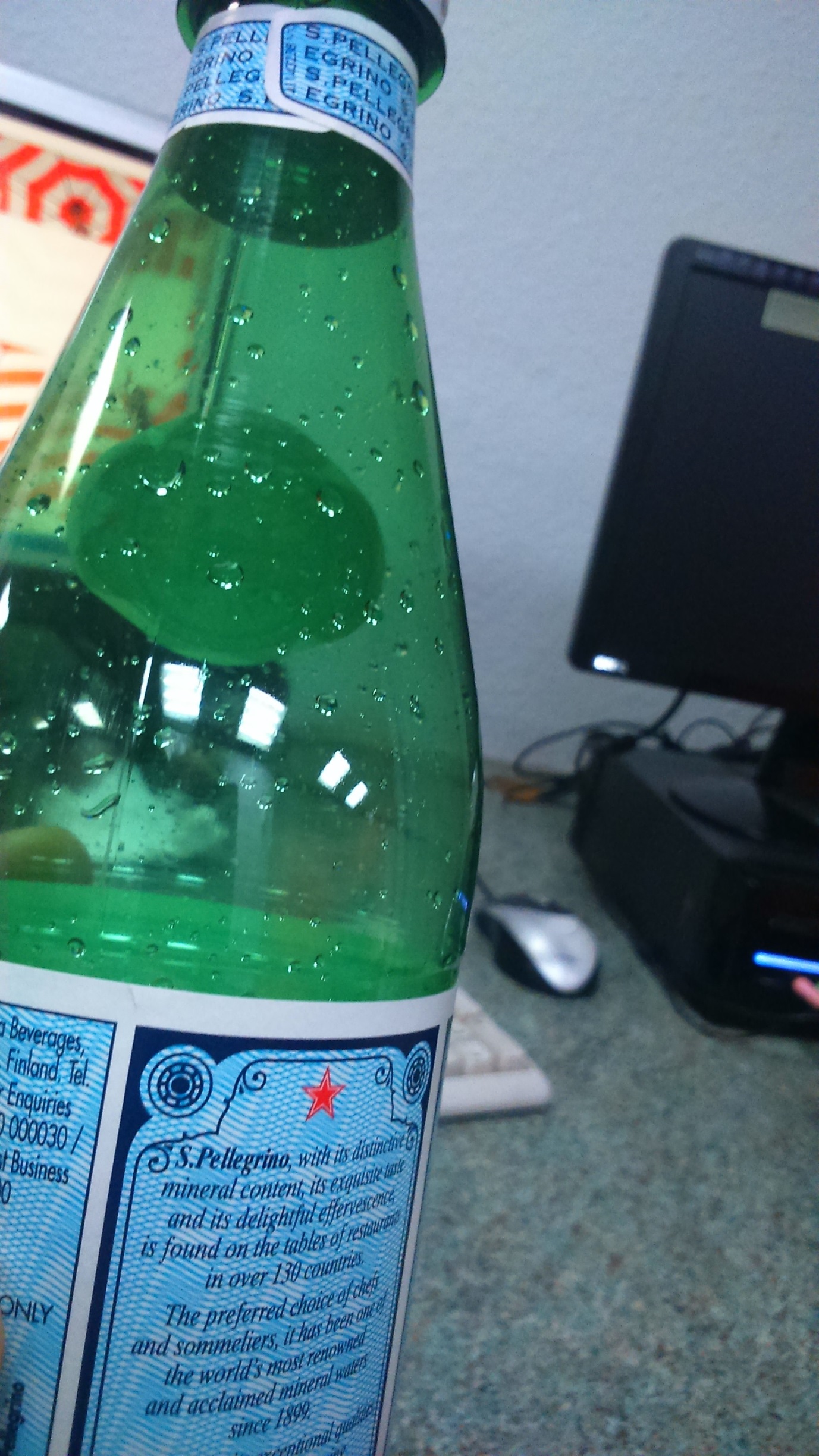 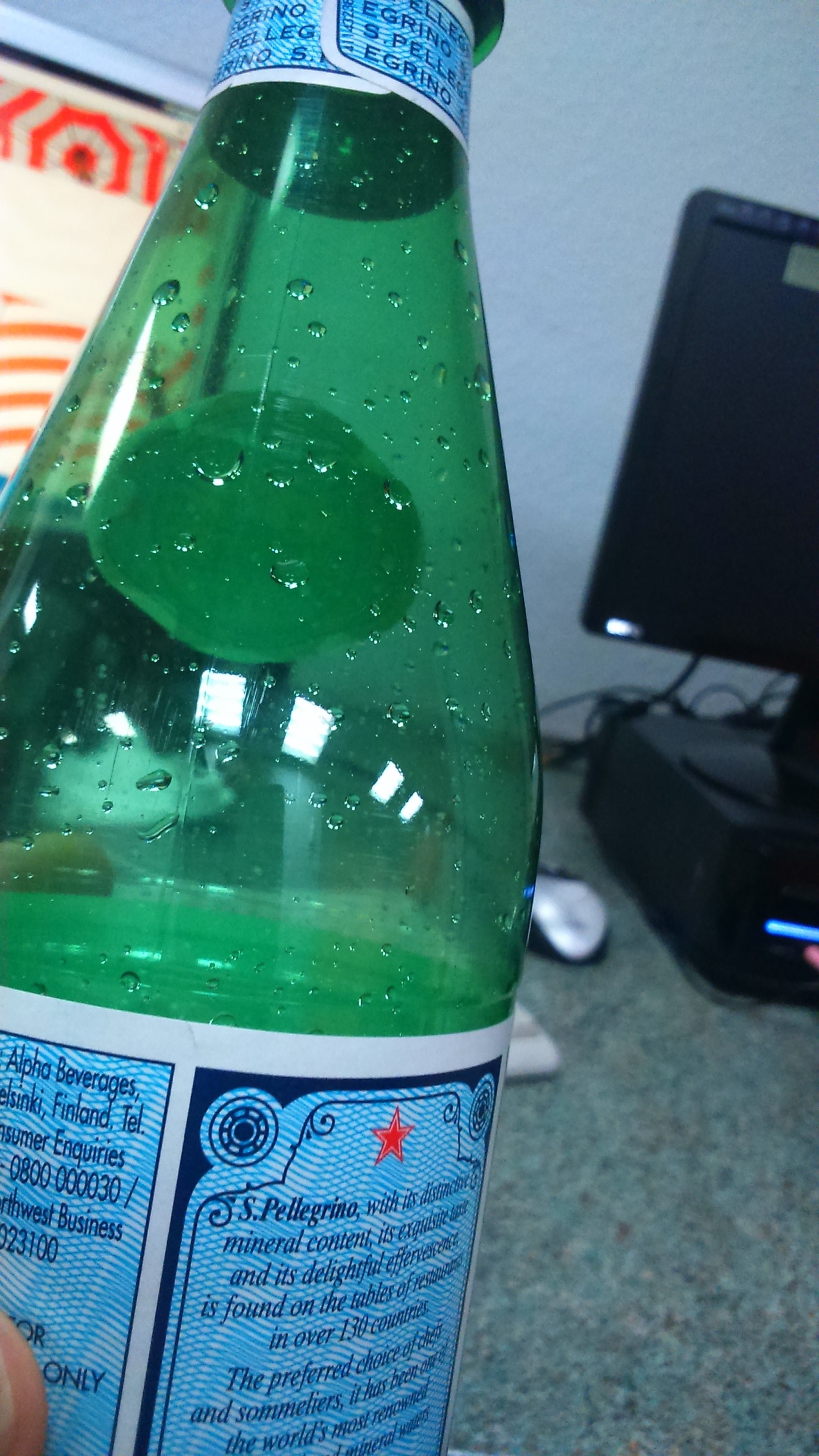 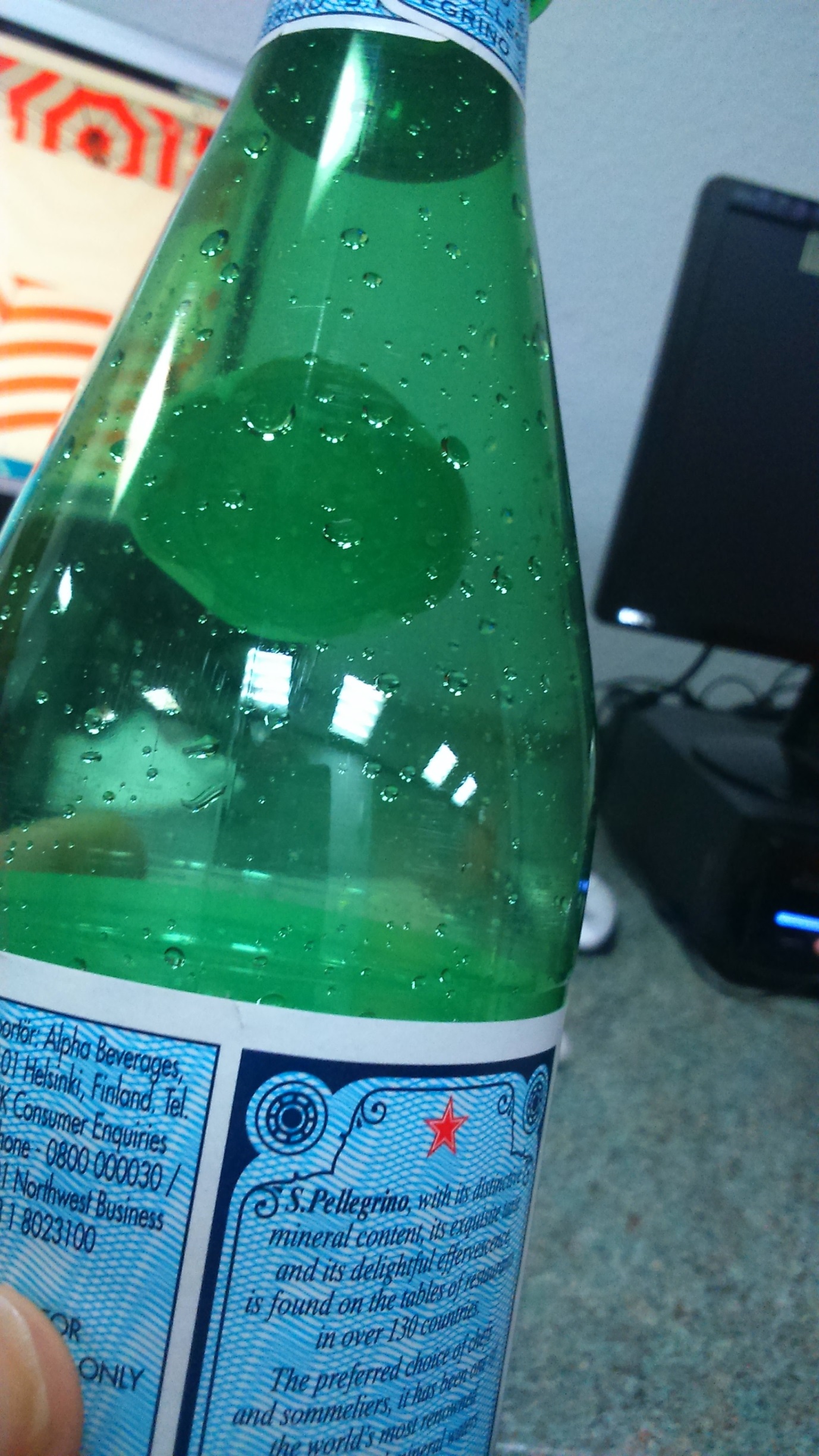 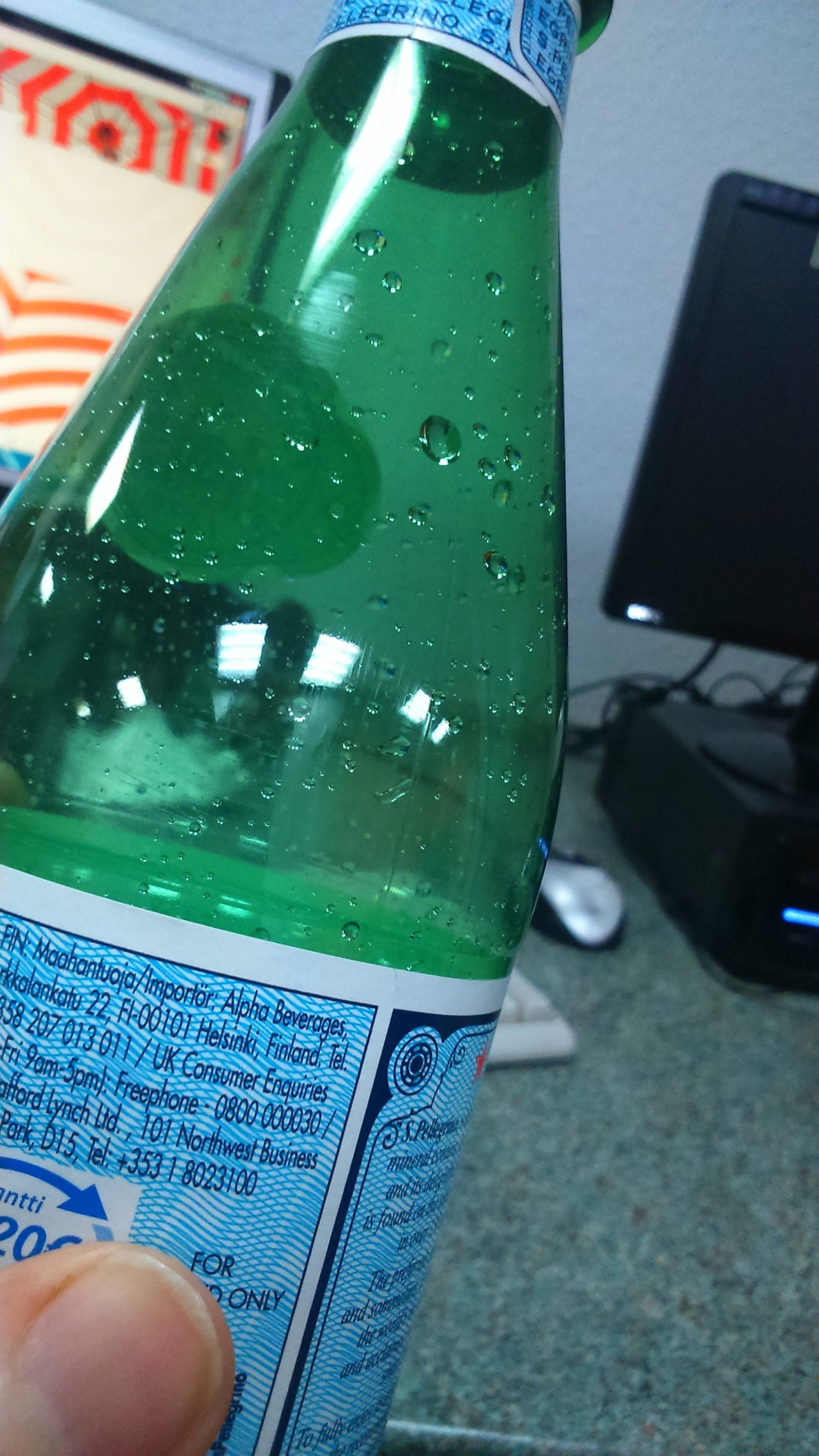 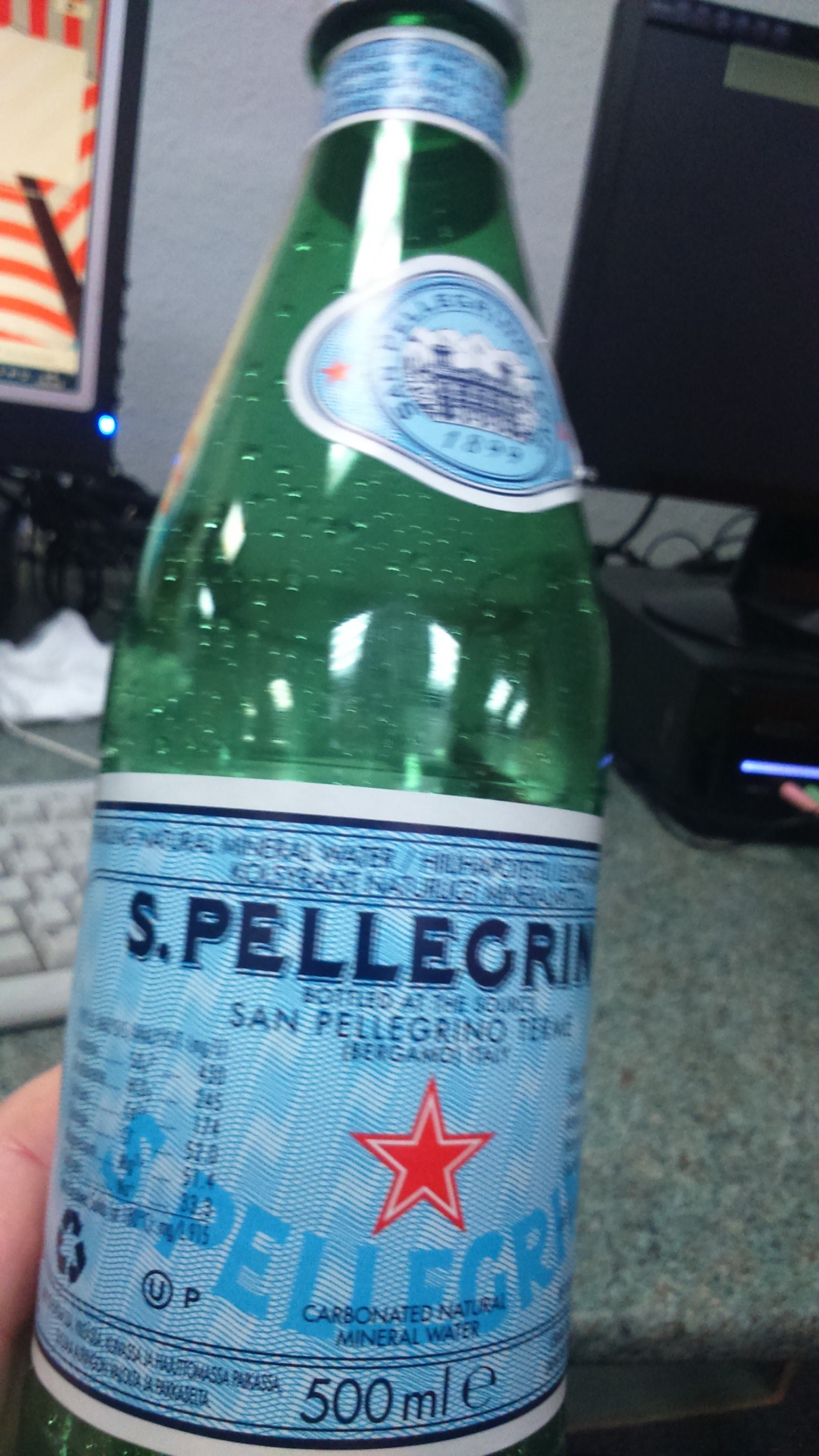 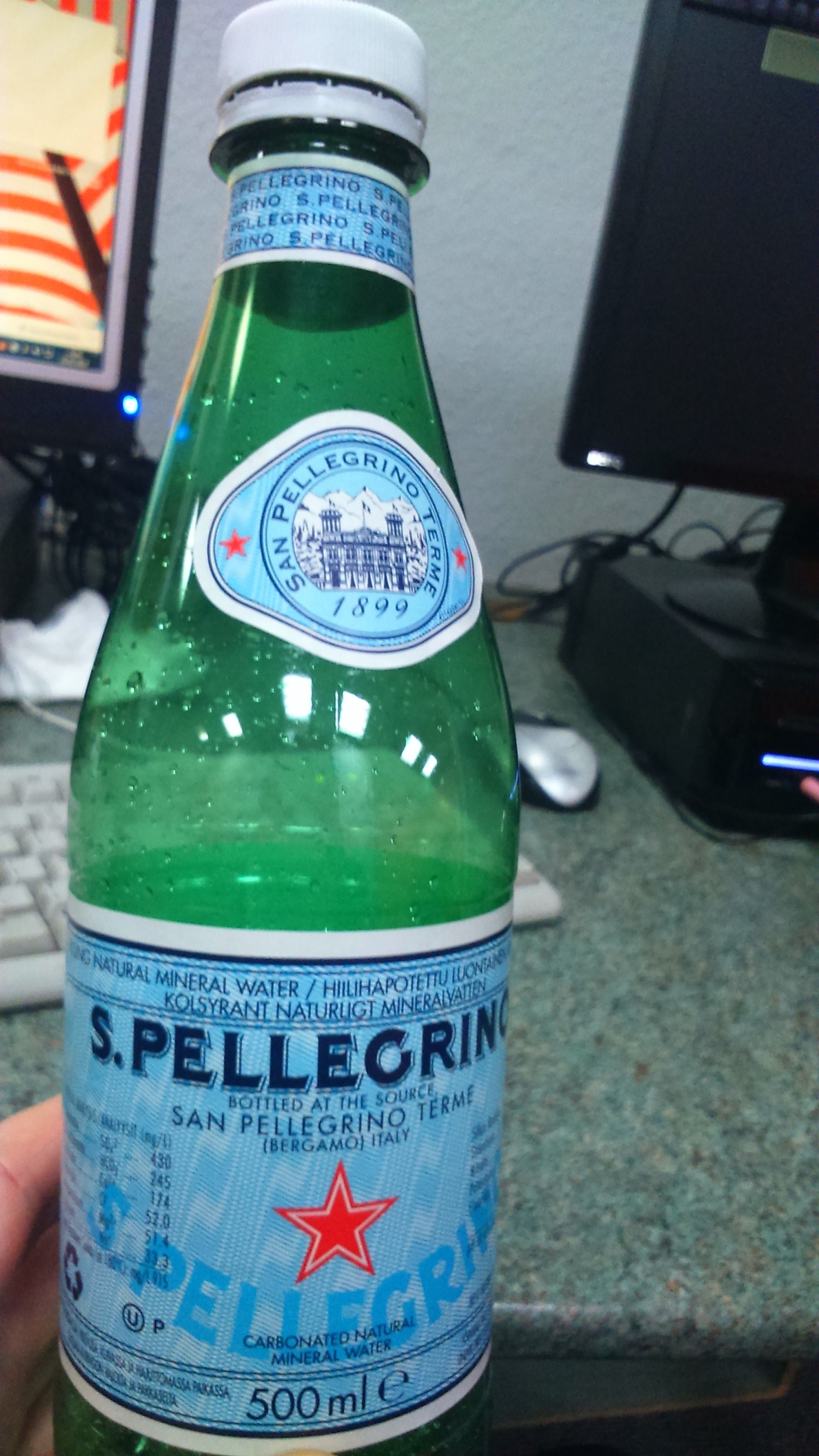 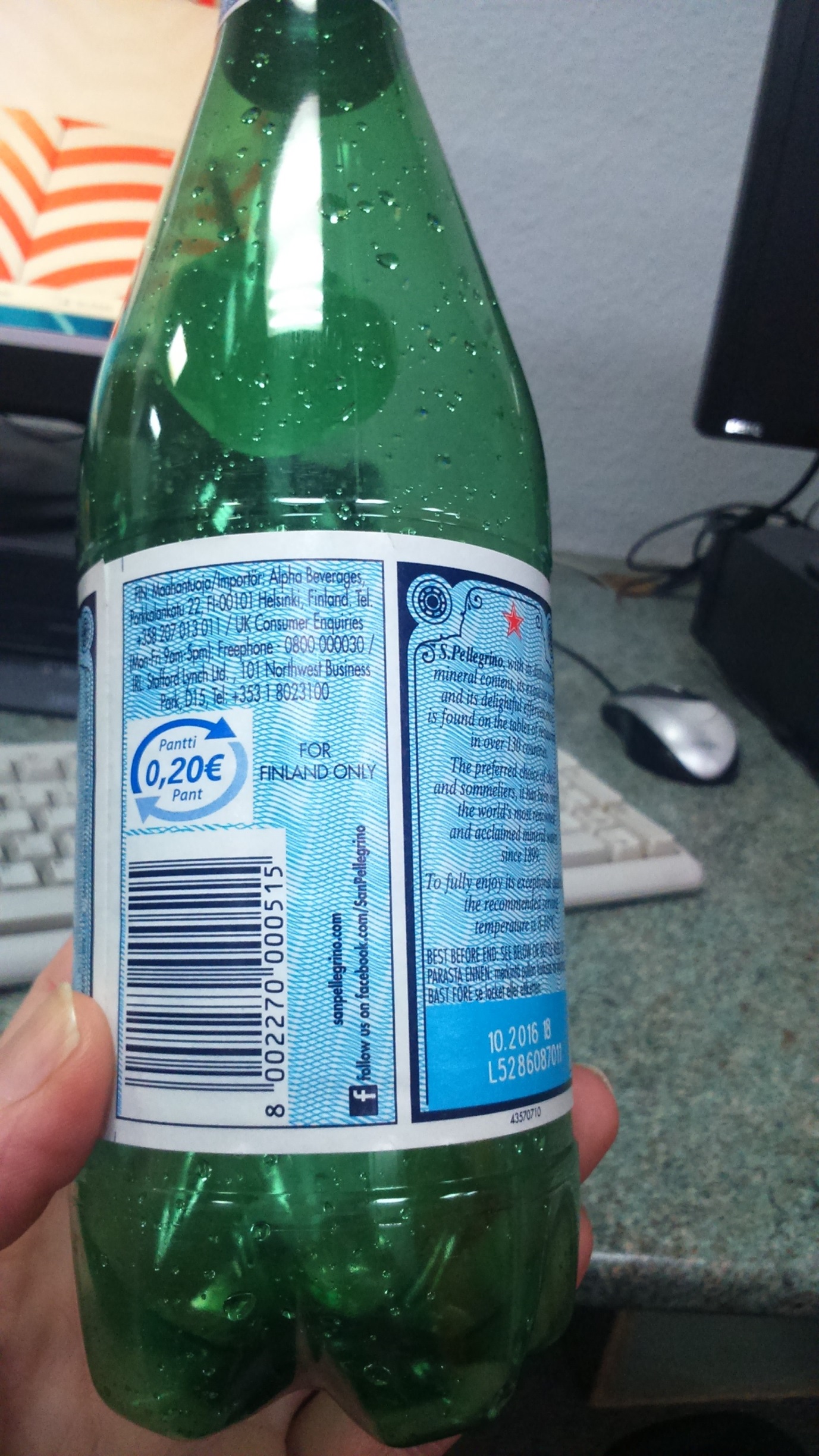 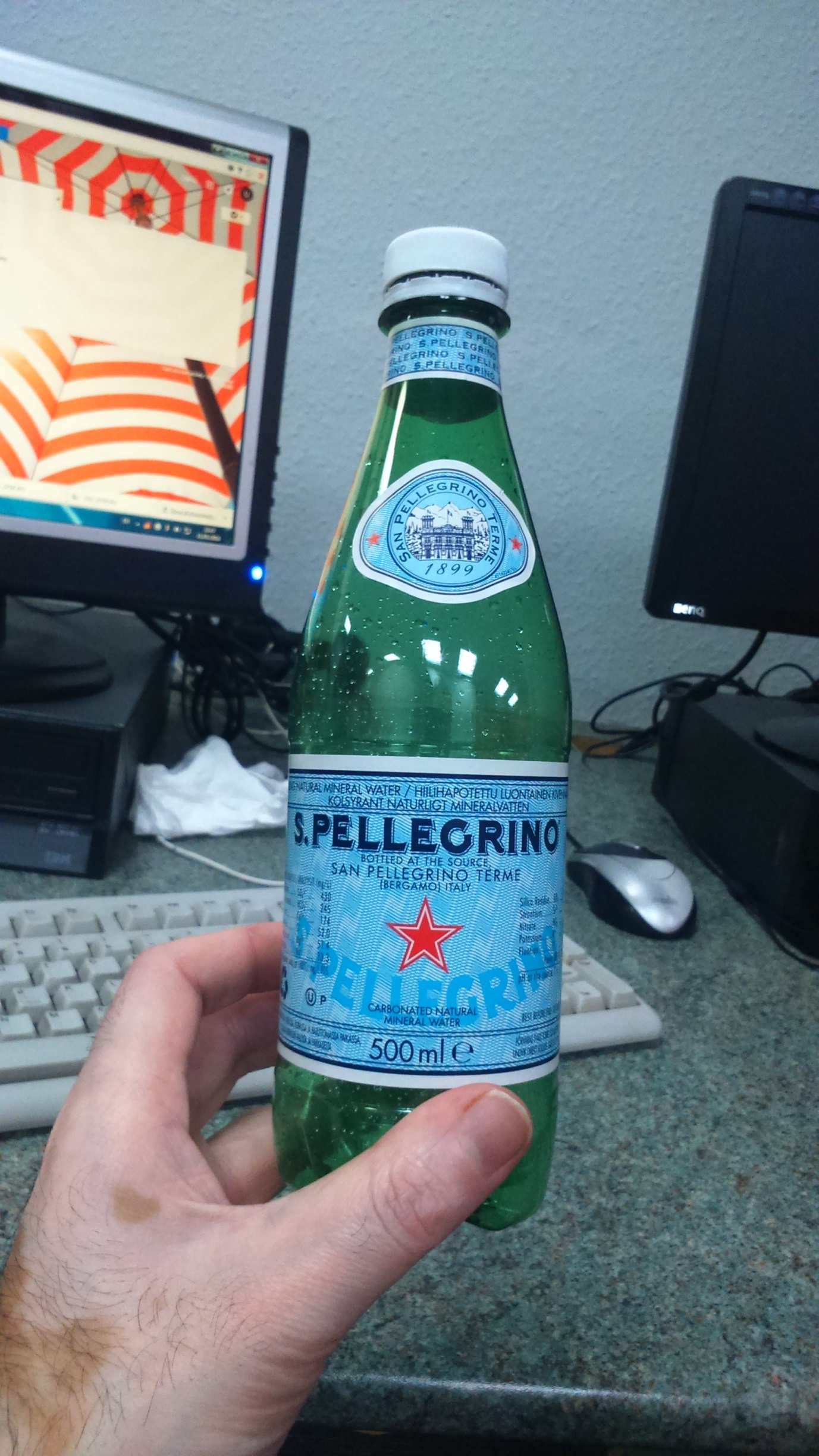 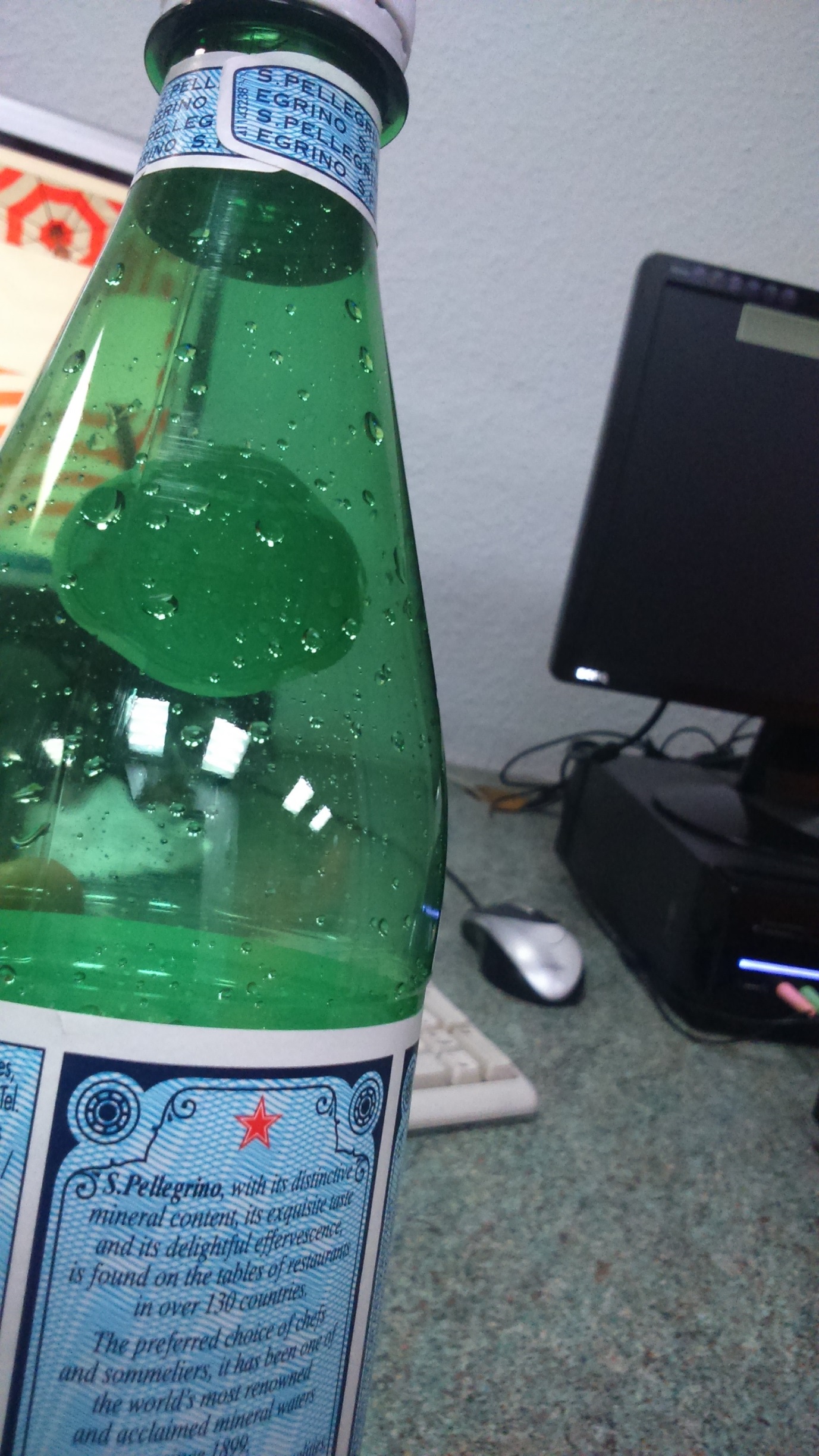 